lp.Nr inwentarzowyAutorRok wydanialp.Nr inwentarzowyTytułWydawca1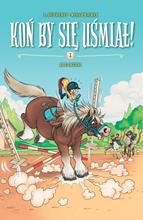 65020Dufreney, Laurent© 2022.165020Ale jazda! /Story House Egmont,2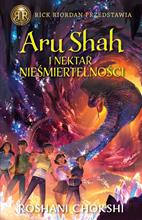 65023Chokshi, Roshani2022.265023Aru Shah i nektar nieśmiertelności /Wydawnictwo Galeria Książki,3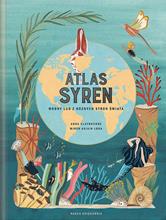 65024Claybourne, Anna2022.365024Atlas syren :Wydawnictwo "Nasza Księgarnia",4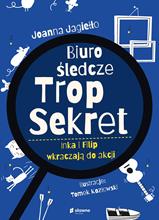 65028Jagiełło, Joannacopyright 2022.465028Inka i Filip wkraczają do akcji /Słowne Młode,5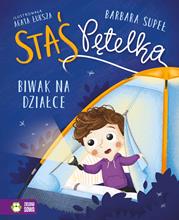 65029Supeł, Barbaracopyright 2022.565029Biwak na działce /Zielona Sowa,6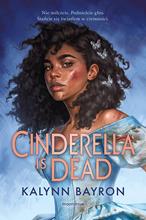 65030Bayron, Kalynn2022.665030Cinderella is dead /Moondrive,7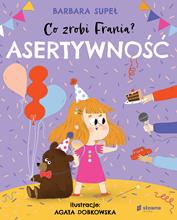 65032Supeł, Barbaracopyright 2022.765032Asertywność /Słowne,8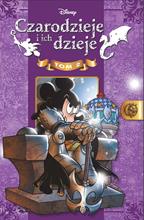 65035Ambrosio, Stefanocopyright 2022.865035Czarodzieje i ich dzieje.Story House Egmont,9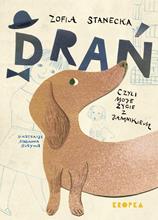 65042Stanecka, Zofia2022.965042Drań, czyli moje życie z jamnikiem /Kropka,10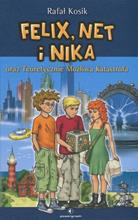 65048Kosik, Rafał2020.1065048Felix, Net i Nika oraz Teoretycznie Możliwa Katastrofa /Powergraph,11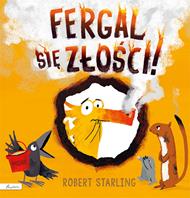 65049Starling, Robertcopyright 2022.1165049Fergal się złości! /Papilon - Publicat,12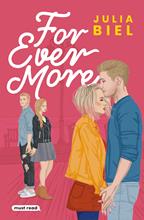 65052Biel, Juliacopyright 2022.1265052For Ever More /Must Read - Media Rodzina,13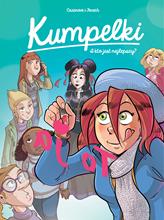 65056Cazenove, Christophe© 2022.1365056I kto jest najlepszy? /Story House Egmont,14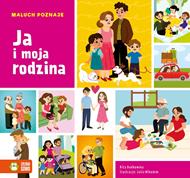 65059Dudkowska, Rita2022.1465059Ja i moja rodzina /Zielona Sowa,15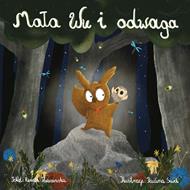 65065Pażusinska, Renatacopyright 2022.1565065Mała Wu i odwaga /[Renata Pażusinska],16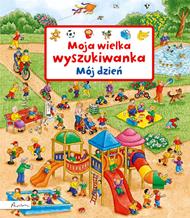 65069Gernhäuser, Susanne© 2022.1665069Mój dzień /Papilon,17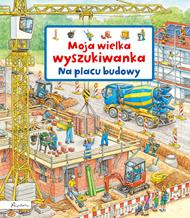 65070Gernhäuser, Susanne© 2022.1765070Na placu budowy /Papilon,18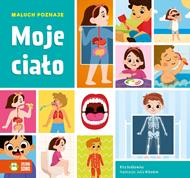 65071Dudkowska, Rita2022.1865071Moje ciało /Zieolna Sowa,19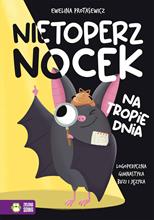 65078Protasewicz, Ewelina2022.1965078Nietoperz Nocek na tropie dnia :Zielona Sowa,20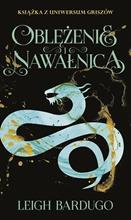 65083Bardugo, Leigh2019.2065083Oblężenie i nawałnica /Wydawnictwo Mag,21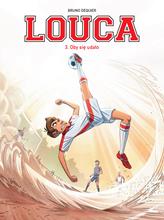 65084Dequier, Brunocopyright 2022.2165084Oby się udało! /Story House Egmont,22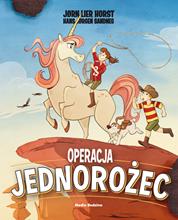 65086Horst, Jørn Liercopyright 2022.2265086Operacja jednorożec/Media Rodzina,23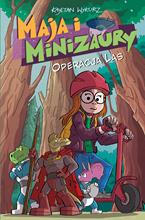 65087Wykurz, Kajetancopyright 2020.2365087Operacja Las /Wydawnictwo Egmont Polska Sp. z o.o.,24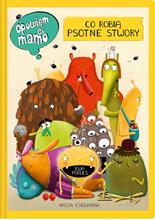 65088Podleś, Ewa2022.2465088Co robią psotne stwory /Nasza Księgarnia,25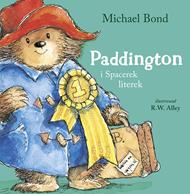 65090Bond, Michael2022.2565090Paddington i spacerek literek /Znak Emotikon,26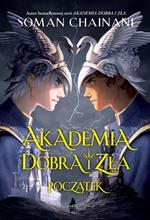 65095Chainani, Soman2022.2665095Akademia Dobra i Zła :Wydawnictwo Jaguar,27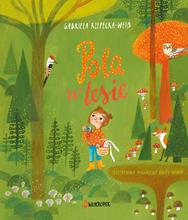 65096Rzepecka-Weiss, Gabrielacopyright 2022.2765096Pola w lesie /:Dwukropek - Wydawnictwo Juka-91,28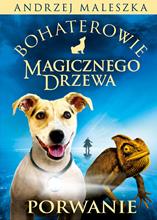 65098Maleszka, Andrzej2019.2865098Porwanie /Znak Emotikon,29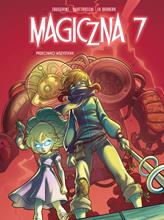 65100Toussaint, Kid© 2022.2965100Przeciwko wszystkim /Story House Egmont,30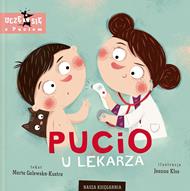 65104Galewska-Kustra, Marta2022.3065104Pucio u lekarza /Nasza Księgarnia,31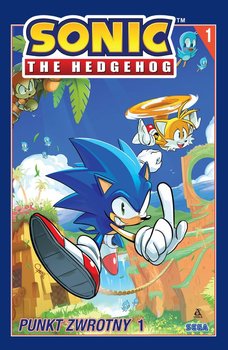 65105Flynn, Ian2022.3165105Punkt zwrotny.Amber,32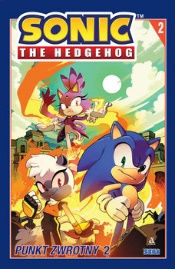 65106Flynn, Ian2022.3265106Punkt zwrotny.Amber,33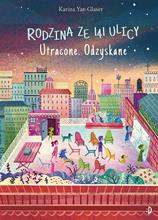 65107Glaser, Karina Yancopyright 2022.3365107Rodzina ze 141 ulicy - Utracone. Odzyskane /:Dwukropek - Wydawnictwo Juka-91,34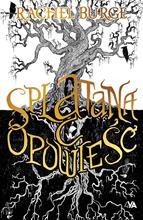 65112Burge, Rachelcopyright 2022.3465112Splątana opowieść /4YA - Wydawnictwo Zielona Sowa,35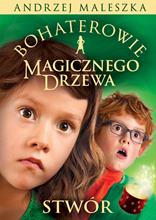 65113Maleszka, Andrzej2021.3565113Stwór /Znak emotikon,36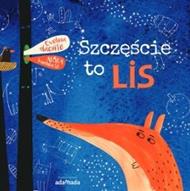 65117Evelina, Daciūte2022.3665117Szczęście to lis /Adamada,37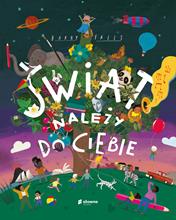 65118Falls, Barrycopyright 2022.3765118Świat należy do Ciebie /Słowne Młode - Burda Media Polska,38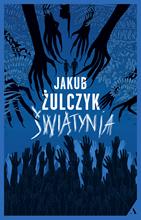 65119Żulczyk, Jakub[2019].3865119Świątynia :[Wydawnictwo Agora],39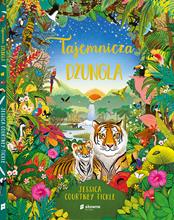 65121Courtney - Tickle, Jessica.copyright 2022.3965121Tajemnicza dżungla /Słowne Młode - Burda Media Polska,40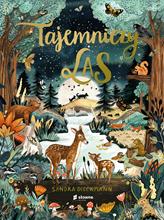 65122Dieckmann, Sandra2022.4065122Tajemniczy las /Słowne Młode - Burda Media Polska,41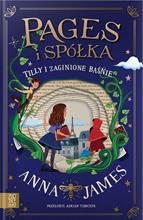 65125James, Annacopyright 2022.4165125Tilly i Zaginione Baśnie /Zygzaki,42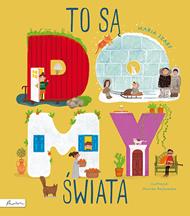 65127Szarf, Mariacopyright 2022.4265127To są domy świata /Papilon - Publicat,43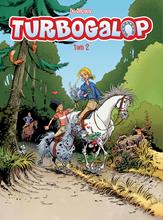 65129Du Peloux, Benoît© 2022.4365129Turbogalop.Story House Egmont,44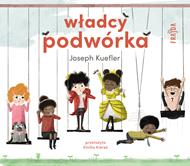 65135Kuefler, Joseph2022.4465135Władcy podwórka /Wydawnictwo Frajda,45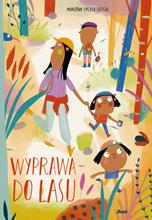 65136Tolosa Sisteré, Mariona2022.4565136Wyprawa do lasu /Wydawnictwo Debit,46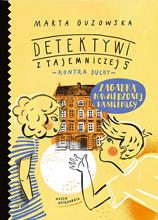 65139Guzowska, Marta2022.4665139Zagadka nawiedzonej kamienicy /Nasza Księgarnia,47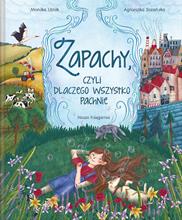 65143Utnik-Strugała, Monika2022.4765143Zapachy, czyli Dlaczego wszystko pachnie /Nasza Księgarnia,48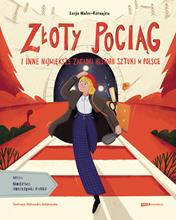 65146Malec-Kornajew, Łucja2022.4865146Złoty pociąg i inne największe zagadki historii sztuki w Polsce /Znak Emotikon,49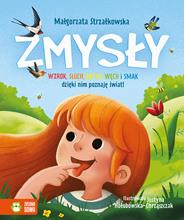 65147Strzałkowska, Małgorzatacopyright 2022.4965147Zmysły :Wydawnictwo Zielona Sowa,50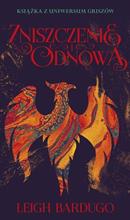 65148Bardugo, Leigh2019.5065148Zniszczenie i odnowa /Wydawnictwo Mag,51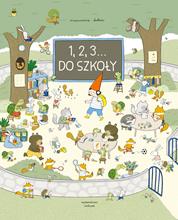 65150Dubuc, Marianne2022.51651501, 2, 3... do szkoły /Entliczek,52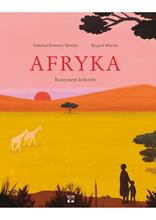 65152Romero Mariño, Soledadcopyright 2022.5265152Afryka :Muchomor,53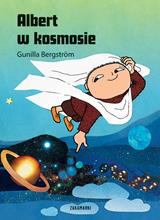 65153Bergström, Gunilla2022.5365153Albert w kosmosie /Zakamarki,54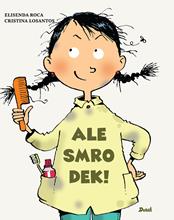 65154Roca, Elisenda2020.5465154Ale smrodek! /Debit,55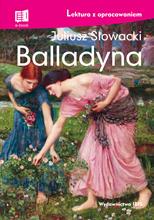 65155Słowacki, Juliusz2021.5565155Balladyna /Books Sp. z o.o. Sp. k.,5665156Słowacki, Juliusz2021.5665156Balladyna /Books Sp. z o.o. Sp. k.,5765157Słowacki, Juliusz2021.5765157Balladyna /Books Sp. z o.o. Sp. k.,5865158Słowacki, Juliusz2021.5865158Balladyna /Books Sp. z o.o. Sp. k.,5965159Słowacki, Juliusz2021.5965159Balladyna /Books Sp. z o.o. Sp. k.,60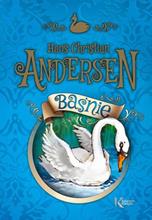 65160Andersen, Hans Christiancopyright 2022.6065160Baśnie /Wydawnictwo Greg,6165161Andersen, Hans Christiancopyright 2022.6165161Baśnie /Wydawnictwo Greg,6265162Andersen, Hans Christiancopyright 2022.6265162Baśnie /Wydawnictwo Greg,63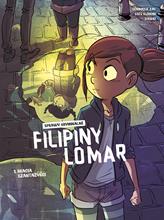 65163Zay, Dominique© 2022.6365163Bracia szantażyści /Story House Egmont sp. z o.o.,64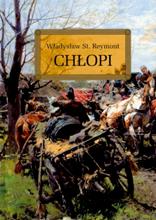 65165Reymont, Władysław Stanisławcopyright 2022.6465165Chłopi /Wydawnictwo Greg,6565166Reymont, Władysław Stanisławcopyright 2022.6565166Chłopi /Wydawnictwo Greg,6665167Reymont, Władysław Stanisławcopyright 2022.6665167Chłopi /Wydawnictwo Greg,6765168Reymont, Władysław Stanisławcopyright 2022.6765168Chłopi /Wydawnictwo Greg,68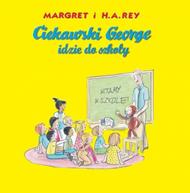 65169Ciekawski George idzie do szkoły /2022.6865169Ciekawski George idzie do szkoły /Wydawnictwo Modo,69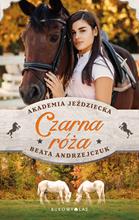 65171Andrzejczuk, Beata2022.6965171Czarna róża /Wydawnictwo Bukowy Las,70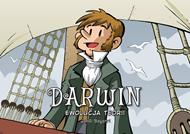 65172Bayarri, Jordi© 2021.7065172Darwin :Wydawnictwo Egmont Polska Sp. z o.o.,71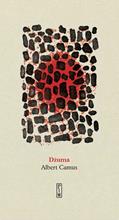 65175Camus, Albert2020.7165175Dżuma /Państwowy Instytut Wydawniczy,7265176Camus, Albert2020.7265176Dżuma /Państwowy Instytut Wydawniczy,7365177Camus, Albert2020.7365177Dżuma /Państwowy Instytut Wydawniczy,74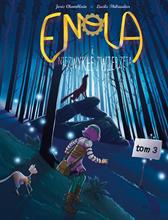 65178Chamblain, Joris© 2022.7465178Enola i niezwykłe zwierzęta.Story House Egmont sp. z o.o.,75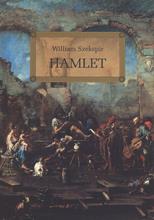 65180Shakespeare, William2021.7565180Hamlet /Greg,76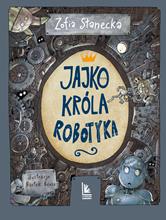 65181Stanecka, Zofia[2022].7665181Jajko króla Robotyka /Literatura,77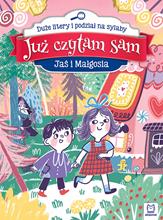 65182Podgórska, Anna2022.7765182Jaś i Małgosia /Wydawnictwo Aksjomat,78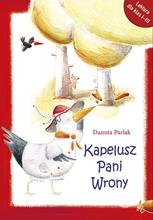 65185Parlak, Danuta2021.7865185Kapelusz Pani Wrony /Bis,7965186Parlak, Danuta2021.7965186Kapelusz Pani Wrony /Bis,8065187Parlak, Danuta2021.8065187Kapelusz Pani Wrony /Bis,81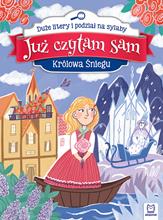 65188Podgórska, Anna2022.8165188Królowa Śniegu / [tekst Anna Podgórska ; ilustracje Olga Smirnova].Wydawnictwo Aksjomat,82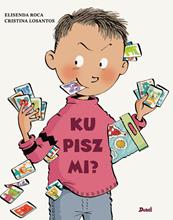 65189Roca, Elisenda2020.8265189Kupisz mi? /Debit,83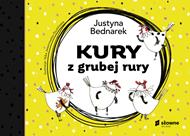 65190Bednarek, Justynacopyright 2022.8365190Kury z grubej rury /Słowne Młode,84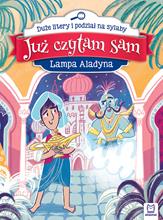 65191Podgórska, Anna2022.8465191Lampa Aladyna / [tekst Anna Podgórska ; ilustracje Olga Smirnova].Wydawnictwo Aksjomat,85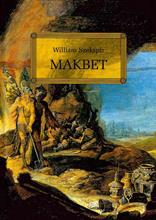 65193Shakespeare, William20218565193Makbet /Wydawnictwo Greg,8665194Shakespeare, William20218665194Makbet /Wydawnictwo Greg,8765195Shakespeare, William20218765195Makbet /Wydawnictwo Greg,8865196Shakespeare, William20218865196Makbet /Wydawnictwo Greg,89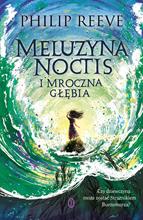 65198Reeve, Philip2022.8965198Meluzyna Noctis i mroczna głębia /Wydawnictwo Literackie,90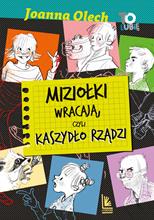 65199Olech, Joanna2022.9065199Miziołki wracają, czyli Kaszydło rządzi /Wydawnictwo Literatura,91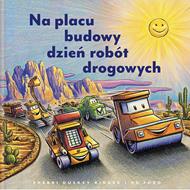 65200Rinker, Sherri Duskey2022.9165200Na placu budowy dzień robót drogowych /Nasza Księgarnia,92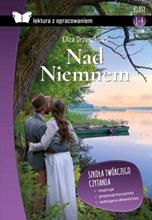 65201Orzeszkowa, Eliza[2019].9265201Nad Niemnem /Wydawnictwo SBM,9365202Orzeszkowa, Eliza[2019].9365202Nad Niemnem /Wydawnictwo SBM,9465203Orzeszkowa, Eliza[2019].9465203Nad Niemnem /Wydawnictwo SBM,95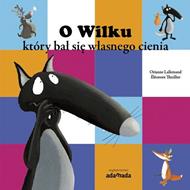 65209Lallemand, Orianne2021.9565209O wilku, który bał się własnego cienia /Wydawnictwo Adamada,96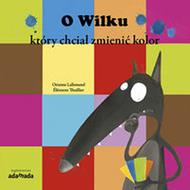 65210Lallemand, Orianne2021.9665210O Wilku który chciał zmienić kolor /Wydawnictwo Adamada,97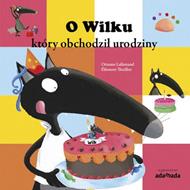 65211Lallemand, Orianne2021.9765211O wilku, który obchodził urodziny /Wydawnictwo Adamada,98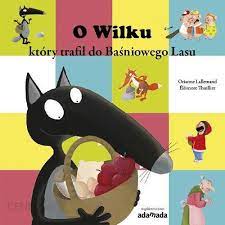 65212Lallemand, Orianne2021.9865212O wilku, który trafił do Baśniowego Lasu /Wydawnictwo Adamada,99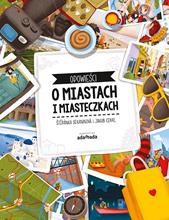 65216Sekaninová, Štěpánka2021.9965216Opowieści o miastach i miasteczkach /Wydawnictwo Adamada,100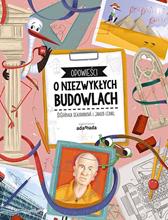 65217Sekaninová, Štěpánka2021.10065217Opowieści o niezwykłych budowlach /Wydawnictwo Adamada,101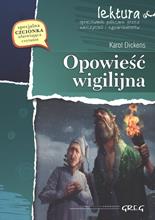 65218Dickens, Charles2021.10165218Opowieść wigilijna /Wydawnictwo Greg,10265219Dickens, Charles2021.10265219Opowieść wigilijna /Wydawnictwo Greg,10365220Dickens, Charles2021.10365220Opowieść wigilijna /Wydawnictwo Greg,10465221Dickens, Charles2021.10465221Opowieść wigilijna /Wydawnictwo Greg,105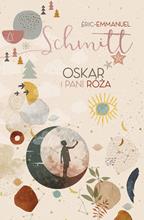 65222Schmitt, Éric-Emmanuel2021.10565222Oskar i pani Róża /Znak Litera Nova,10665223Schmitt, Éric-Emmanuel2021.10665223Oskar i pani Róża /Znak Litera Nova,10765224Schmitt, Éric-Emmanuel2021.10765224Oskar i pani Róża /Znak Litera Nova,108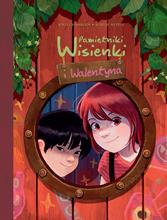 65226Chamblain, Joris© 2022.10865226Pamiętniki Wisienki i Walentyna /Story House Egmont sp. z o.o.,109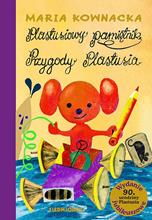 65228Kownacka, Maria2021.10965228Plastusiowy pamiętnik ;Siedmioróg,11065229Kownacka, Maria2021.11065229Plastusiowy pamiętnik ;Siedmioróg,11165230Kownacka, Maria2021.11165230Plastusiowy pamiętnik ;Siedmioróg,112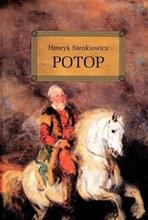 65234Sienkiewicz, Henrykcopyright 2021.11265234Potop /Wydawnictwo Greg,11365235Sienkiewicz, Henrykcopyright 2021.11365235Potop /Wydawnictwo Greg,114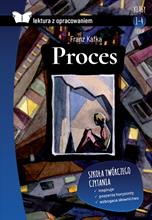 65236Kafka, Franz2021.11465236Proces /Wydawnictwo SBM,11565237Kafka, Franz2021.11565237Proces /Wydawnictwo SBM,11665238Kafka, Franz2021.11665238Proces /Wydawnictwo SBM,11765239Kafka, Franz2021.11765239Proces /Wydawnictwo SBM,118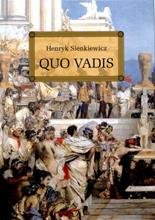 65240Sienkiewicz, Henrykcopyright 2021.11865240Quo vadis /Wydawnictwo Greg,11965241Sienkiewicz, Henrykcopyright 2021.11965241Quo vadis /Wydawnictwo Greg,12065242Sienkiewicz, Henrykcopyright 2021.12065242Quo vadis /Wydawnictwo Greg,12165243Sienkiewicz, Henrykcopyright 2021.12165243Quo vadis /Wydawnictwo Greg,12265244Sienkiewicz, Henrykcopyright 2021.12265244Quo vadis /Wydawnictwo Greg,123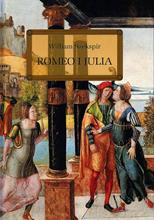 65245Shakespeare, Williamcopyright 2021.12365245Romeo i Julia /Wydawnictwo Greg,12465246Shakespeare, Williamcopyright 2021.12465246Romeo i Julia /Wydawnictwo Greg,12565247Shakespeare, Williamcopyright 2021.12565247Romeo i Julia /Wydawnictwo Greg,12665248Shakespeare, Williamcopyright 2021.12665248Romeo i Julia /Wydawnictwo Greg,127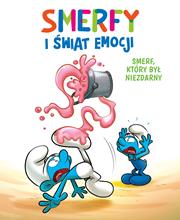 65253Smerf, który był niezdarny /© 2021.12765253Smerf, który był niezdarny /Wydawnictwo Egmont Polska Sp. z o.o.,128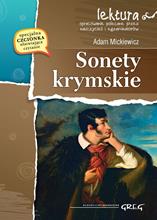 65254Mickiewicz, Adamcopyright 202012865254Sonety krymskie /Wydawnictwo Greg,12965255Mickiewicz, Adamcopyright 202012965255Sonety krymskie /Wydawnictwo Greg,13065256Mickiewicz, Adamcopyright 202013065256Sonety krymskie /Wydawnictwo Greg,131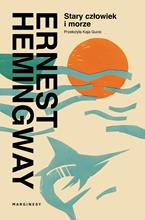 65258Hemingway, Ernest2022.13165258Stary człowiek i morze /Marginesy,13265259Hemingway, Ernest2022.13265259Stary człowiek i morze /Marginesy,13365260Hemingway, Ernest2022.13365260Stary człowiek i morze /Marginesy,13465261Hemingway, Ernest2022.13465261Stary człowiek i morze /Marginesy,135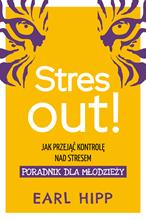 65262Hipp, Earl2022.13565262Stres out! :You & YA,136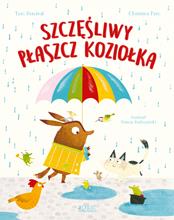 65263Percival, Tomcopyright 2022.13665263Szczęśliwy płaszcz Koziołka /Jedność,137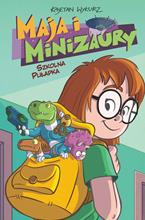 65265Wykurz, Kajetancopyright 2018.13765265Szkolna pułapka /Wydawnictwo Egmont Polska,138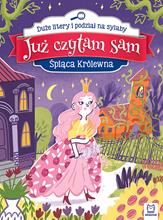 65266Podgórska, Anna2022.13865266Śpiąca królewna /Wydawnictwo Aksjomat,139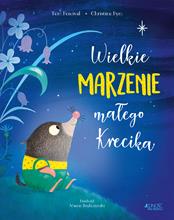 65271Percival, Tomcopyright 2022.13965271Wielkie marzenie małego Krecika /Wydawnictwo Jedność,140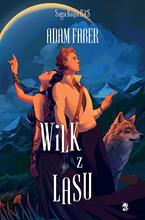 65272Faber, Adamcopyright 2022.14065272Wilk z lasu /We Need Ya - Grupa Wydawnictwa Poznańskiego,141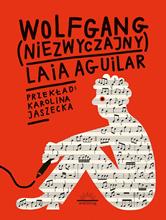 65273Aguilar, Laia2022.14165273Wolfgang (niezwyczajny) /Widnokrąg,142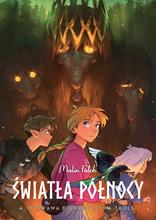 65275Falch, Malin© 2022.14265275Wyprawa do królestwa trolli /Story House Egmont Sp. z o.o.,143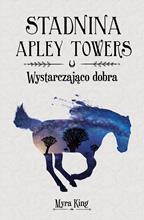 65276King, Myracopyright 2022.14365276Wystarczająco dobra /Tandem,144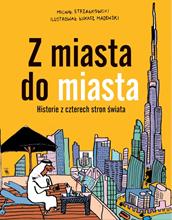 65277Strzałkowski, Michał2022.14465277Z miasta do miasta :Wydawnictwo Dwie Siostry,145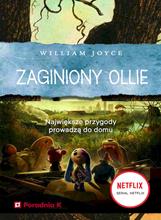 65279Joyce, Williamcop. 2022.14565279Zaginiony Ollie /Poradnia K,146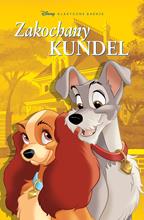 65280Corteggiani, François© 2021.14665280Zakochany kundel /Story House Egmont sp. z o.o.,